Good Morning,
     My name is Cristine May. I found an old bible, copyright 1901, at a rummage sale in North Bend, Washington last summer. The name engraved on the front is Emma Louise Osborne. I am attaching a picture of the handwriting in the back of the bible. I would love to see this bible returned to family. Please let me know if this Emma is your family. I am not seeking money for the bible. I will mail it to you without obligation of any kind.
     Usually, engraved bibles were given to children in the last fifty years. I am not sure about the first part of the century. This is a Protestant bible, not a catholic one.Dear Cristine, Thank you for this email and kindness.  Yes, this is one of the Osbornes who moved to Washington State from Ashe County, North Carolina.  I am traveling out of the country right now, and my ability to research is limited.  I am copying several Osborne cousins, including one who lives in Washington and can quickly answer this query.Glenn N. Hollimangreat grandson of G. W. OsborneI have no Emma Louise Osborne in any of my databases or books, BUT….North Bend is east of Seattle in the mountains of the Cascade Range.  A nearby town is Snoqualmie Falls.  The wife of Richard Alexander Osborne, Etta Ward Osborne, moved with her children to Snoqualmie Falls from Sedro Woolley, WA, (town nearest to my grandfather William I. Osborne).  I have a pamphlet compiled by Judy Kelly in 1995 that details this family.  I’ll enter the information from that into the Little Ike Wilson tree and see what we come up with.  I’m pretty darn sure that this bible belongs to that branch of the family. 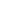 Sounds like a good story for the blog!  At Saigon airport, heading home....thanks Cristine.  Good luck Jeanie....GlennUnpacking another box today, I found another bible with the name Ebend Osborne and hand dated 1902. I am not sure of the spelling on the first name, it is also hand written. Please check this name against your research. The bibles came from the same rummage sale in North Bend.Dear Christin,I cannot tell you how much I appreciate your trying to contact the family who might own the Bible you found. Is it at all possible that the name on the Bible is Etta Osborne, Etta May Osborne, E Mae Osborne or any permutation you can think of.  We have An Etta May Ward Osborne in the family.  She was born in NC in 1883.  She married Richard Alexander Osborne about 1902 and together they moved from NC to Skagit County, WA.  It seems reasonable that he Bible was given to her as a going away-wedding gift.  Etta's husband died of pneumonia in 1920 and shortly after that she moved, along with her children to Snoqualmie where her two oldest sons (Fred & Lester) had jobs in a Lumber Mill.  She lived in that area until her death in 1968.  She is buried in Fall City.  I’ve not kept contact with the family, but I will keep working on the history to find a connection with the living.Jeanie This is a great story!!!  Fingers crossed.....Glenn in Pennsylvania now